上海市建设工程安全质量监督总站文件沪建安质监(2023)56号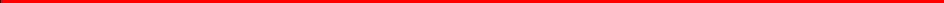 关于开展2023年度本市监理报告制度执行情况专项检查的通知各有关单位：为进一步贯彻落实《上海市建设工程监理报告若干规定》(沪 建质安(2018)226号，以下简称《若干规定》)的相关要求，按照 《2023年度市安质监总站监督执法检查计划》,上海市建设工程安 全质量监督总站决定于9月-11月开展2023年度本市监理报告制度执行情况的专项检查。具体安排如下：一、检查范围本次检查主要针对本市行政区域内的新建、改建、扩建项目 的监理企业，按照总站“双随机、 一公开”要求，随机抽取工程项目。并对以下企业开展重点检查：1.本市近一年来发生过安全/质量事故项目的监理企业。2.2022年度监理报告制度专项检查被通报的监理企业。3.本市行政区域内在建项目未正常开展监理报告制度的监理企业。二、 检查人员本次检查由市安质监总站牵头组织，检查人员由总站执法人员和外聘专家组成。工程受监监督机构派员协助检查。三、 检查数量本次检查拟在每个区及临港新片区管委会、 自贸区管委会范围内各抽取1至3个工程项目。四、检查重点根据《若干规定》要求，检查组将根据《2023 年度监理报告制度执行情况专项检查清单》(见附件)开展检查。五、 廉政要求本次检查严格落实《市安质监总站廉政风险防控手册》相关 要求，检查过程中执法人员全程使用执法记录仪，邀请效能特邀监察员进行监督，并向受检单位发放《党风廉政建设信息反馈表》。六、检查结果1. 检查结束后，将检查情况予以公开。2. 根据《2023年度监理报告制度执行情况专项检查清单》开 展检查，对发现违反有关法律、法规及强制性条文的单位和个人，由总站按相关规定予以行政处罚。3. 对检查中发现的其他违规行为，向项目监督机构开具行政处置建议书。附件：2023年度监理报告制度执行情况专项检查清单上海市建设工程安全质量监督总站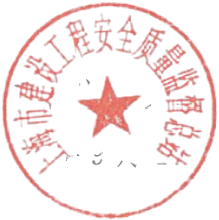 2023年9月15日附件：2023年度监理报告制度执行情况专项检查清单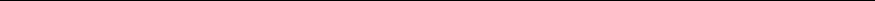 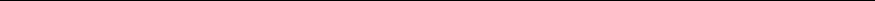 上海市建设工程安全质量监督总站办公室     2023年9月15 日印发序号检查事项检查内容备注1按规定进行隐 患处置及落实 监理报告制度1.按规定审核危大工程辨识清单2.按规定审批施工组织设计(安全技术措施) 及施工技术方案3.按规定审批、论证、修改专项施工方案4.按规定审核、参与危大工程施工前的安全技 术交底5.是否按规定审查施工单位实施危大工程监督 情况6.按规定审核危大工程施工时，施工单位负责 人、项目经理是否带班生产7.按规定审核危大工程施工与专项方案相符性 8.按规定及时进行隐患处置9.按规定落实监理报告上报工作2按规定编制及 审批监理规  划、细则和安 全监督方案1.按规定编制危大工程监理细则2.按规定在监理细则中明确监理人员岗位职责 3.按规定在监理细则中制定监理工作流程、方法和措施(清单)4.按规定审核危大工程监理细则3按规定实施安 全巡视检查1.监理单位未按规定对危大工程施工实施专项 巡视检查4按规定组织危大工程和安全设施验收1.按规定审核施工单位组织危大工程验收工作 2.按规定参与危大工程验收并在报告上签字5按规定编制、审批、论证、修改专项施工方案1.监理单位按规定审批专项施工方案，审批程 序、人员、签章、结论符合有关规定2.施工单位修改、调整专项施工方案，监理单 位应重新审批6按照规定对建  筑施工机械进  行资料核查、1.监理单位按规定对建筑施工机械安装单位、 设备、人员进行资料核查2.监理单位按规定监督安装单位执行建筑起重实体检查、安拆作业条件检查及安装后自检机械安装、拆卸工程专项施工方案情况3.监理单位按规定监督检查建筑起重机械的使 用情况7按规定建立危大工程安全管理档案1.按规定建立危大工程安全管理档案8按规定对建设工程材料使用情况进行现场监督1.监督施工单位按规定留置试块和材料进场检 测的情况2.监督施工单位是否使用禁(限)用建材的情 况3.监督施工单位是否使用备案建材的情况9按规定组织实施工程自检及验收1.隐蔽工程、检验批、分部分项工程严重违反 强制性标准、设计图纸及施工方案的要求，或 发现质量和安全隐患的，监理单位应按规定及 时要求施工单位整改或暂停施工10总监按规定履 职1.总监按规定实施带班安全监督2.按规定填写监理报告内容3.总监按规定审查危大工程专项施工方案和参 与危大工程验收4.总监按规定签署开挖令、吊装令、灌浆令、 打胶令11健全管控体系1.项目总监理工程师是否按规定对危大工程专 项施工方案审核并签字2.是否按规定结合危大工程专项施工方案编制 监理实施细则，并对危大工程施工实施专项巡 视检查3.对于按规定需要验收的危大工程，是否组织 对危大工程进行验收12排查安全隐患1.是否按照《房屋市政工程生产安全重大事故 隐患判定标准(2022版)》,排查重大事故隐患， 并记录1LL0狠抓隐患整改1.发现重大事故隐患的，是否按规定要求施工 单位整改，或者暂时停止施工，并记录2.发现重大事故隐患，且施工单位拒不整改或者不停止施工的，是否按规定及时向主管部门 报告，并记录3.对主管部门实施挂牌督办的重大事故隐患是否认真落实整改要求，督促施工单位消除隐 患，并将有关情况报告主管部门14夯实安全生产 基础1.是否建立健全安全生产责任制度2.是否按监理规范要求，编制含有安全监理内 容的监理规划和监理实施细则3.是否按规定对施工单位实施的项目安全生产 标准化工作进行监督检查，并对建筑施工企业 的项目自评材料进行审核并签署意见15落实关键人员 责任1.法定代表人是否签署授权书，明确项目总监 理工程师2.项目总监理工程师是否按规定在岗履职3.项目总监理工程师是否按规定确定项目监理 机构人员及其岗位职责4.项目总监理工程师是否按规定审查施工组织 设计中的安全技术措施并签字16加强安全生产 培训教育1.是否按规定审核施工单位资质、安全生产许可证、“三类人员”和特种作业人员资格证书并 记录17强化现场安全 防护措施1.对施工单位已经落实的安全防护、文明施工 措施，项目总监理工程师或者造价工程师是否 及时审查并签认所发生费用2.发现施工单位未落实施工组织设计及专项施 工方案中安全防护和文明施工措施的，是否按 规定责令其立即整改，或者暂时停止施工，并 记录3.发现施工单位未落实施工组织设计及专项施 工方案中安全防护和文明施工措施的，且施工 单位拒不整改或者不停止施工的，是否按规定 及时向主管部门报告，并记录4、是否按规定对临时用电情况进行检查，并记 录5.是否按规定对楼板、屋面、阳台、通道口、预留洞口、电梯井口、楼梯边等部位设置防护 措施情况进行检查，并记录6.是否按规定对高空作业、垂直方向交叉作业、 有限空间作业等环节安全防护情况进行检查，并记录18提升安全技术 防范标准1.发现施工单位未按《房屋建筑和市政基础设 施工程危及生产安全施工工艺、设备和材料淘 汰目录(第一批)》使用危及生产安全的落后工 艺、设备和材料的，是否按规定责令其立即整 改，或者暂时停止施工，并记录2.发现施工单位未按《房屋建筑和市政基础设施工程危及生产安全施工工艺、设备和材料淘  汰目录(第一批)》使用危及生产安全的落后工  艺、设备和材料，且施工单位拒不整改或者不  停止施工的，是否按规定及时向主管部门报告， 并记录